Warszawa, 29 grudnia 2021 r.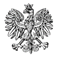 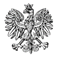 
WNP-O.4131.20.2021Rada Gminy w SzreńskuPlac Kanoniczny 1006-550 SzreńskRozstrzygnięcie nadzorczeNa podstawie art. 91 ust. 1 oraz art. 92 ustawy z dnia 8 marca 1990r. 
o samorządzie gminnym (Dz. U. z 2021 r. poz. 1372, 1834)stwierdzam nieważnośćuchwały Rady Gminy w Szreńsku nr XXIV/156/2021 z dnia 25 listopada 2021 r. w sprawie ustalenia wysokości diety miesięcznej dla Przewodniczącego Rady Gminy w Szreńsku, w części, to jest 
w zakresie § 1 ww. uchwały. UzasadnienieW dniu 25 listopada 2021 r. Rada Gminy w Szreńsku podjęła uchwałę nr XXIV/156/2021 
w sprawie ustalenia wysokości diety miesięcznej dla Przewodniczącego Rady Gminy w Szreńsku. Uchwała powyższa została doręczona Wojewodzie Mazowieckiemu, jako organowi nadzoru nad działalnością gminną, w dniu 1 grudnia 2021 r. Jako podstawę prawną uchwały, Rada Gminy wskazała art. 25 ust. 4 ustawy o samorządzie gminnym. Pismem z dnia 21 grudnia 2021 r. Wojewoda Mazowiecki zawiadomił Radę Gminy w Szreńsku o wszczęciu postępowania nadzorczego w sprawie stwierdzenia nieważności uchwały 
nr XXIV/156/2021.W ocenie organu nadzoru, uchwała nr XXIV/156/2021 została podjęta z istotnym naruszeniem prawa, z przyczyn wskazanych poniżej.W §1 kwestionowanej uchwały Rada Gminy unormowała, co następuje: Ustala się miesięczną dietę dla Przewodniczącego Rady Gminy w wysokości 1500,00 (słownie: jeden tysiąc pięćset złotych) (ust. 1). W przypadku nieobecności Przewodniczącego na posiedzeniach sesji Rady Gminy dieta za dany miesiąc ulega obniżeniu o 10% za każdą nieobecność (ust. 2). Potrącenia dokonuje się z diety przysługującej w następnym miesiącu (ust. 3).W ocenie Wojewody Mazowieckiego, jako organu nadzoru nad działalnością gminną, opisane powyżej unormowania §1 uchwały nr XXIV/156/2021, istotnie naruszają art. 25 ust. 4 ustawy 
o samorządzie gminnym.  Zgodnie z brzmieniem art. 25 ustawy o samorządzie gminnym, radnemu przysługują diety oraz zwrot kosztów podróży służbowych na zasadach ustalonych przez radę gminy (ust. 4), a rada gminy przy ustalaniu wysokości diet radnych bierze pod uwagę funkcje pełnione przez radnego (ust. 8). Zarówno w doktrynie prawa, jak i w orzecznictwie sądów administracyjnych przyjęto, że dieta radnego, o której mowa w wyżej przytoczonych przepisach, stanowi jedynie rekompensatę utraconych przez radnego korzyści i nie posiada charakteru świadczenia pracowniczego. W wyroku Wojewódzkiego Sądu Administracyjnego w Opolu z dnia 7 listopada 2013 r. (sygn. akt II SA/Op 316/13, źródło: orzeczenia.nsa.gov.pl) stwierdzono, że użyte przez ustawodawcę określenie „dieta”, należy rozumieć jako zwrot kosztów, związanych z pełnieniem funkcji radnego. Istota diety sprowadza się do wyrównania wydatków i strat spowodowanych pełnieniem wskazanej funkcji. Osoba pełniąca daną funkcję, zachowuje prawo do zwrotu kosztów i wydatków (strat) poniesionych w związku ze sprawowaniem funkcji, a nie jedynie z powodu uzyskania danej funkcji. Dieta powinna być zatem ściśle powiązana z aktywnością radnych w pracach rady i zależna od rzeczywistego wykonywania obowiązków związanych z pełnioną funkcją (por. również wyroki Wojewódzkiego Sądu Administracyjnego w Opolu: z dnia 9 lipca 2015 r., sygn. akt II SA/Op 161/15, z dnia 21 lipca 2015 r., sygn. akt II SA/Op 177/15, z dnia 4 sierpnia 2015 r., sygn. akt II SA/Op 252/15, źródło: orzeczenia.nsa.gov.pl).W orzecznictwie podkreślono ponadto, że dopuszczalność wprowadzenia diety 
o charakterze ryczałtowym nie może prowadzić do sytuacji powstania stałego miesięcznego wynagrodzenia, niezależnego od udziału w pracach organów gminy (patrz: Ustawa o samorządzie gminnym. Komentarz, pod red. B. Dolnickiego, WKP 2018). W wyroku z dnia 26 czerwca 2014 r. Naczelny Sąd Administracyjny orzekł, co następuje: w sytuacji, gdy ustalenie świadczenia następuje w formie ryczałtu, brak przewidzianych potrąceń diety za przypadki nieobecności przewodniczącego na posiedzeniach, czy innych obowiązkowych czynnościach, sprawia, że nie mamy już do czynienia ze świadczeniem wyrównawczym (kompensacyjnym) (sygn. akt II OSK 406/14, źródło: orzeczenia.nsa.gov.pl).Wprawdzie w uchwale nr XXIV/156/2021, Rada Gminy Szreńsk wskazała przypadki potrąceń w stosunku do miesięcznej wysokości diety (§ 1 ust. 2), nie zmienia to jednak faktu, że wypłata nadal będzie miała charakter miesięcznego uposażenia, a więc charakter ryczałtowy (§1 ust. 1 uchwały), niezależnie od faktycznej obecności Przewodniczącego Rady Gminy na sesji, która co najwyżej, nieznacznie wpłynie na wysokość wypłacanej diety. Świadczy o tym przepis przewidujący obniżanie kwoty miesięcznej diety ale tylko o charakterze procentowym (o 10%), za każdą nieobecność na sesji Rady Gminy. W świetle opisanej powyżej argumentacji prawnej, takie ukształtowanie treści uchwały w sprawie ustalenia diety, stanowi istotne naruszenie art. 25 ust. 4 ustawy o samorządzie gminnym.W orzecznictwie sądów administracyjnych jednolicie wskazuje się, że skoro dieta radnego sprowadza się do wyrównania wydatków i strat spowodowanych pełnieniem funkcji, to osoba pełniąca tę funkcję zachowuje prawo do zwrotu kosztów i wydatków, poniesionych w związku ze sprawowaniem funkcji, a nie do wynagrodzenia czy uposażenia z tytułu samego faktu bycia taką osobą (radnym). Zakresem regulacji uchwały podjętej na podstawie delegacji ustawowej zawartej w art. 25 ust. 4 ustawy o samorządzie gminnym winna być objęta m.in. sytuacja, gdy radny, przez dłuższy czas nie wykonuje obowiązków, wynikających z pełnionej funkcji, a tym samym nie ponosi żadnych kosztów związanych z pełnieniem funkcji. W przeciwnym razie, dieta ustalona w stałej kwocie ma charakter ryczałtu miesięcznego, przez co traci charakter rekompensacyjny, a przyjmuje charakter stałego, miesięcznego wynagrodzenia, niezależnego od kosztów czy strat, związanych z pełnieniem funkcji (por. wyrok Wojewódzkiego Sądu Administracyjnego w Opolu z dnia 21 lipca 2015 r. sygn. akt II SA/Op 177/15; źródło: orzeczenia.nsa.gov.pl).Sformułowania zawarte w §1 ust. 2 badanej uchwały, wprowadzające procentowe obniżenia kwoty miesięcznej diety spowodują, że w przypadku braku, w danym miesiącu sesji Rady Gminy, dieta będzie nadal należna w wysokości ustalonej przez Radę w §1 ust. 1 uchwały. Natomiast w przypadku, gdy sesje będą się odbywały, a Przewodniczący nie będzie wykonywał swojej funkcji, to i tak część diety, będzie wypłacana. Tym samym, takie ukształtowanie zasad wypłaty diety, stanowi o utracie charakteru rekompensaty tego świadczenia i zbliżeniu go do wynagrodzenia czy uposażenia. Stanowisko organu nadzoru, znajduje oparcie w wyrokach sądów administracyjnych zapadłych w następstwie rozpoznania skarg Wojewody Mazowieckiego na uchwały w sprawie zasad ustalania diet dla radnych (zob. wyroki Wojewódzkiego Sądu Administracyjnego w Warszawie 
z dnia 23 października 2019 r. sygn. akt II SA/Wa 978/19, z dnia 24 października 2019 r. sygn. akt 
II SA/Wa 921/19 i z dnia 29 listopada 2019 r. sygn. akt II SA/Wa 1259/19). Stwierdzenie nieważności §1 ust. 2 uchwały nr XXIV/156/2021 pociąga za sobą konieczność stwierdzenia nieważności również, ściśle z nim funkcjonalnie powiązanych, unormowań zawartych w §1 ust. 1 i ust. 3 wymienionej wyżej uchwały.W ocenie Wojewody Mazowieckiego, jako organu nadzoru nad działalnością gminną, 
w sytuacji, gdy mamy do czynienia z sekwencją zdarzeń wywołanych danymi przepisami, które są ze sobą powiązane, zaś przepis zależny oparty jest na uregulowaniu pierwotnym, którego nieważność została stwierdzona, bądź jest przedmiotem postępowania w sprawie stwierdzenia nieważności i którego skutki prawne zostały zniesione, przyjąć należy, że przepis prawny zależny, również został podjęty w sposób sprzeczny z prawem. Z tego powodu przepis podstawowy wpływa w sposób bezpośredni na ocenę prawną przepisu zależnego. Art. 91 ust. 1 ustawy o samorządzie gminnym stwierdza: Uchwała lub zarządzenie organu gminy sprzeczne z prawem są nieważne. O nieważności uchwały lub zarządzenia 
w całości lub w części orzeka organ nadzoru w terminie nie dłuższym niż 30 dni od dnia doręczenia uchwały lub zarządzenia. Zgodnie ze stanowiskiem orzecznictwa i doktryny prawa istotnym naruszeniem jest nieprawidłowość oczywista i bezpośrednia, która prowadzi do takich skutków, które nie mogą być zaakceptowane w demokratycznym państwie prawnym. Do istotnych naruszeń zalicza się między innymi: podjęcie aktu bez podstawy prawnej, podjęcie aktu na podstawie normy prawnej uznanej za niekonstytucyjną, powtarzanie w akcie normatywnym treści przepisów ustawowych, brak pełnej realizacji zakresu ustawowego upoważnienia, podjęcie unormowań trudnych do jednoznacznego odczytania i interpretacji (vide: G. Jyż, Z. Pławecki, A. Szewc, Ustawa 
o samorządzie gminnym. Komentarz, Lex 2012, Ustawa o samorządzie gminnym. Komentarz, pod red. B. Dolnickiego, Warszawa 2018).Biorąc pod uwagę opisane powyżej okoliczności faktyczne i prawne, Wojewoda Mazowiecki stwierdza, że uchwała Rady Gminy w Szreńsku nr XXIV/156/2021, istotnie narusza prawo, we wskazanym w sentencji niniejszego rozstrzygnięcia zakresie, i jako sprzeczna z prawem, jest w tym zakresie nieważna. Na niniejsze rozstrzygnięcie nadzorcze, Gminie przysługuje skarga do Wojewódzkiego Sądu Administracyjnego w Warszawie, w terminie 30 dni od dnia doręczenia, wnoszona 
za pośrednictwem Wojewody Mazowieckiego.Informuję, że rozstrzygnięcie nadzorcze, z dniem jego doręczenia, wstrzymuje wykonanie uchwały w zakresie objętym stwierdzeniem nieważności, z mocy prawa.Wojewoda MazowieckiKonstanty Radziwiłł/podpisano bezpiecznym podpisem elektronicznymweryfikowanym ważnym kwalifikowanym certyfikatem/